THƯ MỜIKính gửi:................................................................................................................Chào mừng Kỉ niệm Ngày Giải phóng Thủ đô (10/10); Ngày Doanh nhân Việt Nam (13/10); Tiếp tục thực hiện chỉ đạo của Thủ tướng Chính phủ Nguyễn Xuân Phúc: “Báo chí đồng hành cùng doanh nghiệp” theo Nghị quyết số 35/NQ-CP ngày 16/5/2016.Được sự chấp thuận chủ trương của Chủ tịch UBND quận Hoàng Mai – TP Hà Nội tại văn bản số 857/UBND-QLĐT ngày 26/04/2018. Ngày 13/10/2018, Cơ quan báo chí điện tử Bảo vệ Rừng và Môi trường và Công ty Luật TNHH TGS (Công ty Luật TGS) phối hợp với Ban Quản lý Dự án Đầu tư XD và các Phòng, ban thuộc quận Hoàng Mai; UBND phường Thanh Trì, Trường Tiểu học Thanh Trì tổ chức Chương trình Caravan doanh nhân với chủ đề: “Báo chí đồng hành cùng Doanh nghiệp chung tay bảo vệ môi trường vì sự sống của con người và thiên nhiên” lần thứ 6 năm 2018. Chương trình có sự chỉ đạo và tham dự của Thường vụ uận Ủy, UBND quận Hoàng Mai, Công an quận Hoàng Mai, Phòng TN&MT; Phòng Quản lý Đô thị, Phòng Văn hóa Thông tin, Phòng Giáo dục và Đào tạo; Lãnh đạo các Sở, ban ngành thuộc TP. Hà Nội; đại diện Bộ, ngành liên quan; Hội doanh nghiệp; Doanh nghiệp – doanh nhân cùng các cơ quan đoàn thể, tổ chức quận Hoàng Mai và thành phố Hà Nội; Công ty Luật TNHH TGS; Đại diện nhiều phóng viên cơ quan thông tấn báo chí trung ương, địa phương tham dự chương trình đưa tin xuyên suốt sự kiện (đoàn xe caravan khoảng 20 - 30 xe ôtô từ 4-7 được dán lô gô sự kiện đi nối đuôi nhau hành trình trên đường cao tốc vành đai 3 từ Trụ sở Tòa soạn báo đến phường Thanh Trì, Hoàng Mai).Lễ phát động phong trào toàn dân chung tay bảo vệ môi trường được tổ chức tại Trường Tiểu học Thanh Trì - Kết hợp trao học bổng, ba lô, áo mưa cho các em học sinh nghèo, gia đình chính sách vượt khó học giỏi, chăm ngoan có ý thức bảo vệ môi trường; trao thùng rác cho Nhà trường; cùng các hoạt động thiết thực tuyên truyền bảo vệ rừng và môi trường, tổ chức trồng cây vì thế hệ mai sau.Đồng hành cùng chương trình, Công ty Luật TGS – đồng Ban tổ chức - cũng với mong muốn tạo điều kiện tốt nhất cho các em học sinh của trường Tiểu học Thanh Trì sẵn sàng bước vào năm học mới, Công ty Luật TGS xin phát động chương trình “Báo chí đồng hành cùng Doanh nghiệp chung tay bảo vệ môi trường vì sự sống của con người và thiên nhiên”. Chương trình vừa thể hiện tính nhân văn vừa thể hiện sự quan tâm đến cộng đồng của Công ty Luật TGS. Để góp phần tạo nên một chương trình thành công, Công ty Luật TGS kêu gọi sự ủng hộ, giúp đỡ từ các doanh nghiệp, doanh nhân, các nhà hảo tâm.Đăng ký tham gia chương trình đến hết ngày 10/10/2018.Trân trọng!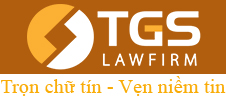 V/v: Mời tham gia Caravan doanh nhân:“Báo chí đồng hành cùng doanh nghiệp chung tay bảo vệ Môi trường lần thứ 6 năm 2018, quận Hoàng Mai”.CỘNG HÒA  XÃ HỘI CHỦ NGHĨA VIỆT NAMĐộc lập - Tự do - Hạnh phúcHà Nội, ngày 10 tháng 09 năm 2018Nơi nhận:- Như k/gửi;- Lưu VP.TM. BAN TỔ CHỨCGIÁM ĐỐCNGUYỄN VĂN TUẤN